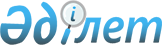 О бюджете города Темиртау на 2020-2022 годы
					
			С истёкшим сроком
			
			
		
					Решение Темиртауского городского маслихата Карагандинской области от 26 декабря 2019 года № 48/4. Зарегистрировано Департаментом юстиции Карагандинской области 31 декабря 2019 года № 5631. Прекращено действие в связи с истечением срока
      В соответствии с Бюджетным кодексом Республики Казахстан от 4 декабря 2008 года, Законом Республики Казахстан от 23 января 2001 года "О местном государственном управлении и самоуправлении в Республике Казахстан", городской маслихат РЕШИЛ:
      1. Утвердить бюджет города на 2020-2022 годы согласно приложениям 1, 2 и 3 соответственно, в том числе на 2020 год в следующих объемах:
      1) доходы – 25 747 433 тысяч тенге, в том числе по:
      налоговым поступлениям – 15 454 694 тысяч тенге;
      неналоговым поступлениям – 36 246 тысяч тенге;
      поступлениям от продажи основного капитала – 102 907 тысяч тенге;
      поступлениям трансфертов – 10 153 586 тысяч тенге;
      2) затраты – 29 166 099 тысяч тенге;
      3) чистое бюджетное кредитование – минус 19 740 тысяч тенге, в том числе:
      бюджетные кредиты – 0 тысяч тенге;
      погашение бюджетных кредитов – 19 740 тысяч тенге;
      4) сальдо по операциям с финансовыми активами – минус 1 621 тысяч тенге, в том числе:
      приобретение финансовых активов – 0 тысяч тенге;
      поступления от продажи финансовых активов государства – 1 621 тысяч тенге;
      5) дефицит (профицит) бюджета – минус 3 397 305 тысяч тенге;
      6) финансирование дефицита (использование профицита) бюджета – 3 397 305 тысяч тенге:
      поступление займов – 3 247 885 тысяч тенге;
      погашение займов – 0 тысяч тенге;
      используемые остатки бюджетных средств – 149 420 тысяч тенге.
      Сноска. Пункт 1 – в редакции решения Темиртауского городского маслихата Карагандинской области от 17.11.2020 № 65/4 (вводится в действие с 01.01.2020).


      1-1. Предусмотреть в городском бюджете на 2020 год возврат неиспользованных (недоиспользованных) целевых трансфертов в сумме 162 529 тысяч тенге.
      Сноска. Решение дополнено пунктом 1-1 в соответствии с решением Темиртауского городского маслихата Карагандинской области от 12.03.2020 № 50/4 (вводится в действие с 01.01.2020).


      1-2. Учесть, что в составе расходов городского бюджета на 2020 год предусмотрены средства на обслуживание долга местных исполнительных органов по выплате вознаграждений и иных платежей по займам из областного бюджета в сумме 2 125 тысяч тенге.
      Сноска. Решение дополнено пунктом 1-2 в соответствии с решением Темиртауского городского маслихата Карагандинской области от 05.05.2020 № 52/4 (вводится в действие с 01.01.2020).


      2. Учесть в составе поступлений городского бюджета на 2020 год целевые трансферты из вышестоящих бюджетов согласно приложению 4.
      3. Учесть, что объем субвенций, передаваемых из областного бюджета в городской бюджет на 2020 год составляет 2 648 262 тысяч тенге.
      4. В составе расходов городского бюджета предусмотрены средства на оказание жилищной помощи населению – 410 тысяч тенге.
      Сноска. Пункт 4 – в редакции решения Темиртауского городского маслихата Карагандинской области от 17.11.2020 № 65/4 (вводится в действие с 01.01.2020).


      5. Предусмотреть в составе расходов городского бюджета на 2020 год по программе "Социальная помощь отдельным категориям нуждающихся граждан по решениям местных представительных органов" - 423 070 тысяч тенге, в том числе:
      1) на оказание единовременной социальной помощи в рамках проведения мероприятий, посвященных семьдесят пятой годовщине празднования Дня Победы в Великой Отечественной войне – 124 610 тысяч тенге; 
      2) на оказание единовременной социальной помощи ко Дню празднования Наурыз мейрамы – 199 470 тысяч тенге;
      3) на оказание единовременной социальной помощи ко Дню защиты детей – 784 тысяч тенге;
      4) на оказание единовременной социальной помощи ко Дню Конституции Республики Казахстан – 33 630 тысяч тенге;
      5) на оказание единовременной социальной помощи ко Дню Первого Президента Республики Казахстан – 41 741 тысяч тенге;
       6) на оказание социальной помощи детям до восемнадцати лет с вирусом иммунодефицита человека ко Дню Первого Президента – 4 705 тысяч тенге;
       7) на оказание социальной помощи при наступлении трудной жизненной ситуации – 18 130 тысяч тенге.
      Сноска. Пункт 5 – в редакции решения Темиртауского городского маслихата Карагандинской области от 17.11.2020 № 65/4 (вводится в действие с 01.01.2020).


      6. В составе расходов городского бюджета предусмотрены целевые текущие трансферты нижестоящему бюджету поселка Актау на 2020 год согласно приложению 5.
      7. Предусмотреть в составе расходов городского бюджета объем субвенций бюджету поселка Актау на 2020 год в сумме 258 207 тысяч тенге.
      8. Утвердить резерв местного исполнительного органа города Темиртау на 2020 год в сумме 311 875 тысяч тенге.
      Сноска. Пункт 8 – в редакции решения Темиртауского городского маслихата Карагандинской области от 17.11.2020 № 65/4 (вводится в действие с 01.01.2020).


      9. Утвердить перечень бюджетных программ, не подлежащих секвестру в процессе исполнения городского бюджета на 2020 год согласно приложению 6.
      10. Настоящее решение вводится в действие с 1 января 2020 года. Городской бюджет на 2020 год
      Сноска. Приложение 1 – в редакции решения Темиртауского городского маслихата Карагандинской области от 17.11.2020 № 65/4 (вводится в действие с 01.01.2020). Городской бюджет на 2021 год Городской бюджет на 2022 год Целевые трансферты, выделенные из вышестоящих бюджетов городу Темиртау на 2020 год
      Сноска. Приложение 4 – в редакции решения Темиртауского городского маслихата Карагандинской области от 17.11.2020 № 65/4 (вводится в действие с 01.01.2020). Целевые текущие трансферты, выделенные из бюджета города Темиртау, бюджету поселка Актау на 2020 год
      Сноска. Приложение 5 – в редакции решения Темиртауского городского маслихата Карагандинской области от 17.11.2020 № 65/4 (вводится в действие с 01.01.2020). Перечень бюджетных программ, не подлежащих секвестру в процессе исполнения городского бюджета на 2020 год
					© 2012. РГП на ПХВ «Институт законодательства и правовой информации Республики Казахстан» Министерства юстиции Республики Казахстан
				
      Председатель сессии

В. Быков

      Секретарь городского маслихата

А. Ломакин
Приложение 1
к решению
ГУ "Аппарата маслихата
города Темиртау"
от 26 декабря 2019 года
№ 48/4
Категория
Категория
Категория
Категория
Сумма (тысяч тенге)
Класс
Класс
Класс
Сумма (тысяч тенге)
Подкласс
Подкласс
Сумма (тысяч тенге)
Наименование
Сумма (тысяч тенге)
1
2
3
4
5
I. Доходы
25747433
1
Налоговые поступления
15454694
01
Подоходный налог 
7648306
1
Корпоративный подоходный налог 
1720162
2
Индивидуальный подоходный налог 
5928144
03
Социальный налог
4200729
1
Социальный налог
4200729
04
Hалоги на собственность
3220557
1
Hалоги на имущество
2163533
3
Земельный налог
670761
4
Hалог на транспортные средства
386259
5
Единый земельный налог
4
05
Внутренние налоги на товары, работы и услуги
320283
2
Акцизы
13663
3
Поступления за использование природных и других ресурсов
175682
4
Сборы за ведение предпринимательской и профессиональной деятельности
129500
5
Налог на игорный бизнес 
1438
08
Обязательные платежи, взимаемые за совершение юридически значимых действий и (или) выдачу документов уполномоченными на то государственными органами или должностными лицами
64819
1
Государственная пошлина
64819
2
Неналоговые поступления
36246
01
Доходы от государственной собственности 
25004
5
Доходы от аренды имущества, находящегося в государственной собственности
25004
Категория
Категория
Категория
Категория
Сумма (тысяч тенге)
Класс
Класс
Класс
Сумма (тысяч тенге)
Подкласс
Подкласс
Сумма (тысяч тенге)
Наименование
Сумма (тысяч тенге)
1
2
3
4
5
03
Поступления денег от проведения государственных закупок, организуемых государственными учреждениями, финансируемыми из государственного бюджета
173
1
Поступления денег от проведения государственных закупок, организуемых государственными учреждениями, финансируемыми из государственного бюджета
173
04
Штрафы, пени, санкции, взыскания, налагаемые государственными учреждениями, финансируемыми из государственного бюджета, а также содержащимися и финансируемыми из бюджета (сметы расходов) Национального Банка Республики Казахстан
69
1
Штрафы, пени, санкции, взыскания, налагаемые государственными учреждениями, финансируемыми из государственного бюджета, а также содержащимися и финансируемыми из бюджета (сметы расходов) Национального Банка Республики Казахстан, за исключением поступлений от организаций нефтяного сектора и в Фонд компенсации потерпевшим
69
06
Прочие неналоговые поступления
11000
1
Прочие неналоговые поступления
11000
3
Поступления от продажи основного капитала 
102907
01
Продажа государственного имущества, закрепленного за государственными учреждениями
31594
1
Продажа государственного имущества, закрепленного за государственными учреждениями
31594
03
Продажа земли и нематериальных активов
71313
1
Продажа земли 
55418
2
Продажа нематериальных активов
15895
4
Поступления трансфертов
10153586
01
Трансферты из нижестоящих органов государственного управления
1122
3
Трансферты из бюджетов городов районного значения, сел, поселков, сельских округов
1122
02
Трансферты из вышестоящих органов государственного управления
10152464
2
Трансферты из областного бюджета
10152464
Функциональная группа
Функциональная группа
Функциональная группа
Функциональная группа
Функциональная группа
Сумма (тысяч тенге) 
Функциональная подгруппа
Функциональная подгруппа
Функциональная подгруппа
Функциональная подгруппа
Сумма (тысяч тенге) 
Администратор бюджетных программ
Администратор бюджетных программ
Администратор бюджетных программ
Сумма (тысяч тенге) 
Программа
Программа
Сумма (тысяч тенге) 
Наименование
Сумма (тысяч тенге) 
1
2
3
4
5
6
II. Затраты 
29166099
01
Государственные услуги общего характера
1162379
1
Представительные, исполнительные и другие органы, выполняющие общие функции государственного управления
314561
112
Аппарат маслихата района (города областного значения)
25061
001
Услуги по обеспечению деятельности маслихата района (города областного значения)
24945
003
Капитальные расходы государственного органа 
116
122
Аппарат акима района (города областного значения)
289500
001
Услуги по обеспечению деятельности акима района (города областного значения)
258911
003
Капитальные расходы государственного органа 
30589
2
Финансовая деятельность
56163
489
Отдел государственных активов и закупок района (города областного значения)
56163
001
Услуги по реализации государственной политики в области управления государственных активов и закупок на местном уровне
30378
004
Проведение оценки имущества в целях налогооблажения 
7280
005
Приватизация, управление коммунальным имуществом, постприватизационная деятельность и регулирование споров, связанных с этим 
1053
113
Целевые текущие трансферты нижестоящим бюджетам
17452
9
Прочие государственные услуги общего характера
791655
454
Отдел предпринимательства и сельского хозяйства района (города областного значения)
48915
001
Услуги по реализации государственной политики на местном уровне в области развития предпринимательства и сельского хозяйства 
48150
007
Капитальные расходы государственного органа 
765
459
Отдел экономики и финансов района (города областного значения)
87299
001
Услуги по реализации государственной политики в области формирования и развития экономической политики, государственного планирования, исполнения бюджета и управления коммунальной собственностью района (города областного значения)
74859
113
Целевые текущие трансферты нижестоящим бюджетам
12440
483
Отдел жилищно-коммунального хозяйства, пассажирского транспорта, автомобильных дорог, строительства и жилищной инспекции района (города областного значения)
580761
Функциональная группа
Функциональная группа
Функциональная группа
Функциональная группа
Функциональная группа
Сумма (тысяч тенге)
Функциональная подгруппа
Функциональная подгруппа
Функциональная подгруппа
Функциональная подгруппа
Сумма (тысяч тенге)
Администратор бюджетных программ
Администратор бюджетных программ
Администратор бюджетных программ
Сумма (тысяч тенге)
Программа
Программа
Сумма (тысяч тенге)
Наименование
Сумма (тысяч тенге)
1
2
3
4
5
6
001
Услуги по реализации государственной политики на местном уровне в области жилищно-коммунального хозяйства, пассажирского транспорта, автомобильных дорог, строительства и жилищной инспекции 
160643
003
Капитальные расходы государственного органа 
1585
045
Развитие объектов государственных органов
353090
113
Целевые текущие трансферты нижестоящим бюджетам
65443
486
Отдел земельных отношений, архитектуры и градостроительства района (города областного значения)
74680
001
Услуги по реализации государственной политики в области регулирования земельных отношений, архитектуры и градостроительства на местном уровне
74680
02
Оборона
75071
1
Военные нужды
66917
122
Аппарат акима района (города областного значения)
66917
005
Мероприятия в рамках исполнения всеобщей воинской обязанности
66917
2
Организация работы по чрезвычайным ситуациям
8154
122
Аппарат акима района (города областного значения)
8154
006
Предупреждение и ликвидация чрезвычайных ситуаций масштаба района (города областного значения)
7773
007
Мероприятия по профилактике и тушению степных пожаров районного (городского) масштаба, а также пожаров в населенных пунктах, в которых не созданы органы государственной противопожарной службы 
381
03
Общественный порядок, безопасность, правовая, судебная, уголовно-исполнительная деятельность
143233
9
Прочие услуги в области общественного порядка и безопасности
143233
483
Отдел жилищно-коммунального хозяйства, пассажирского транспорта, автомобильных дорог, строительства и жилищной инспекции района (города областного значения)
143233
048
Обеспечение безопасности дорожного движения в населенных пунктах
143233
04
Образование
13477974
1
Дошкольное воспитание и обучение
3090426
464
Отдел образования района (города областного значения)
3090426
040
Реализация государственного образовательного заказа в дошкольных организациях образования
3090426
2
Начальное, основное среднее и общее среднее образование
8005385
464
Отдел образования района (города областного значения)
8005385
Функциональная группа
Функциональная группа
Функциональная группа
Функциональная группа
Функциональная группа
Сумма (тысяч тенге)
Функциональная подгруппа
Функциональная подгруппа
Функциональная подгруппа
Функциональная подгруппа
Сумма (тысяч тенге)
Администратор бюджетных программ
Администратор бюджетных программ
Администратор бюджетных программ
Сумма (тысяч тенге)
Программа
Программа
Сумма (тысяч тенге)
Наименование
Сумма (тысяч тенге)
1
2
3
4
5
6
003
Общеобразовательное обучение
7551732
006
Дополнительное образование для детей
453653
9
Прочие услуги в области образования
2382163
464
Отдел образования района (города областного значения)
 2382163
001
Услуги по реализации государственной политики на местном уровне в области образования
64198
005
Приобретение и доставка учебников, учебно-методических комплексов для государственных учреждений образования района (города областного значения)
177869
015
Ежемесячные выплаты денежных средств опекунам (попечителям) на содержание ребенка-сироты (детей-сирот), и ребенка (детей), оставшегося без попечения родителей
116679
067
Капитальные расходы подведомственных государственных учреждений и организаций
 2013634 
113
Целевые текущие трансферты нижестоящим бюджетам
9783
06
Социальная помощь и социальное обеспечение
1891293
1
Социальное обеспечение
494981
451
Отдел занятости и социальных программ района (города областного значения)
465659
005
Государственная адресная социальная помощь
465659
464
Отдел образования района (города областного значения)
29322
030
Содержание ребенка (детей), переданного патронатным воспитателям
29322
2
Социальная помощь 
1248437
451
Отдел занятости и социальных программ района (города областного значения)
1232495
002
Программа занятости
299911
006
Оказание жилищной помощи 
410
007
Социальная помощь отдельным категориям нуждающихся граждан по решениям местных представительных органов
423070
010
Материальное обеспечение детей-инвалидов, воспитывающихся и обучающихся на дому
1287
013
Социальная адаптация лиц, не имеющих определенного местожительства
69983
014
Оказание социальной помощи нуждающимся гражданам на дому
111172
017
Обеспечение нуждающихся инвалидов обязательными гигиеническими средствами и предоставление услуг специалистами жестового языка, индивидуальными помощниками в соответствии с индивидуальной программой реабилитации инвалида
259632
Функциональная группа
Функциональная группа
Функциональная группа
Функциональная группа
Функциональная группа
Сумма (тысяч тенге)
Функциональная подгруппа
Функциональная подгруппа
Функциональная подгруппа
Функциональная подгруппа
Сумма (тысяч тенге)
Администратор бюджетных программ
Администратор бюджетных программ
Администратор бюджетных программ
Сумма (тысяч тенге)
Программа
Программа
Сумма (тысяч тенге)
Наименование
Сумма (тысяч тенге)
1
2
3
4
5
6
023
Обеспечение деятельности центров занятости населения 
67030
464
Отдел образования района (города областного значения)
15942
008
Социальная поддержка обучающихся и воспитанников организаций образования очной формы обучения в виде льготного проезда на общественном транспорте (кроме такси) по решению местных представительных органов 
15942
9
Прочие услуги в области социальной помощи и социального обеспечения
147875
451
Отдел занятости и социальных программ района (города областного значения)
147875
001
Услуги по реализации государственной политики на местном уровне в области обеспечения занятости и реализации социальных программ для населения
66409
011
Оплата услуг по зачислению, выплате и доставке пособий и других социальных выплат
4124
050
Обеспечение прав и улучшение качества жизни инвалидов в Республике Казахстан 
54900
054
Размещение государственного социального заказа в неправительственных организациях
20829
067
Капитальные расходы подведомственных государственных учреждений и организаций
149
113
Целевые текущие трансферты нижестоящим бюджетам
1464
07
Жилищно-коммунальное хозяйство
5199599
1
Жилищное хозяйство 
3215908
483
Отдел жилищно-коммунального хозяйства, пассажирского транспорта, автомобильных дорог, строительства и жилищной инспекции района (города областного значения)
 3215908
005
Организация сохранения государственного жилищного фонда
9189
007
Снос аварийного и ветхого жилья
2187
010
Проектирование, развитие и (или) обустройство инженерно-коммуникационной инфраструктуры 
1401673
055
Проектирование и (или) строительство, реконструкция жилья коммунального жилищного фонда 
1296416
070
Возмещение платежей населения по оплате коммунальных услуг в режиме чрезвычайного положения в Республике Казахстан
360165
098
Приобретение жилья коммунального жилищного фонда
146278
2
Коммунальное хозяйство 
456543
Функциональная группа
Функциональная группа
Функциональная группа
Функциональная группа
Функциональная группа
Сумма (тысяч тенге)
Функциональная подгруппа
Функциональная подгруппа
Функциональная подгруппа
Функциональная подгруппа
Сумма (тысяч тенге)
Администратор бюджетных программ
Администратор бюджетных программ
Администратор бюджетных программ
Сумма (тысяч тенге)
Программа
Программа
Сумма (тысяч тенге)
Наименование
Сумма (тысяч тенге)
1
2
3
4
5
6
483
Отдел жилищно-коммунального хозяйства, пассажирского транспорта, автомобильных дорог, строительства и жилищной инспекции района (города областного значения)
456543
013
Функционирование системы водоснабжения и водоотведения 
25506
014
Организация эксплуатации тепловых сетей, находящихся в коммунальной собственности районов (городов областного значения)
18474
017
Развитие системы водоснабжения и водоотведения 
174820
019
Развитие благоустройства городов и населенных пунктов
237743
3
Благоустройство населенных пунктов
1527148
483
Отдел жилищно-коммунального хозяйства, пассажирского транспорта, автомобильных дорог, строительства и жилищной инспекции района (города областного значения)
1527148
020
Освещение улиц в населенных пунктах
275877
021
Обеспечение санитарии населенных пунктов
11253
022
Содержание мест захоронений и захоронение безродных
3417
023
Благоустройство и озеленение населенных пунктов
1236601
08
Культура, спорт, туризм и информационное пространство
1033707
1
Деятельность в области культуры
678836
455
Отдел культуры и развития языков района (города областного значения)
678636
003
Поддержка культурно-досуговой работы
678636
483
Отдел жилищно-коммунального хозяйства, пассажирского транспорта, автомобильных дорог, строительства и жилищной инспекции района (города областного значения)
200
056
Развитие объектов культуры
200
2
Спорт
32771
465
Отдел физической культуры и спорта района (города областного значения)
32771
001
Услуги по реализации государственной политики на местном уровне в сфере физической культуры и спорта
19047
006
Проведение спортивных соревнований на районном (города областного значения) уровне
9029
007
Подготовка и участие членов сборных команд района (города областного значения) по различным видам спорта на областных спортивных соревнованиях
4695
3
Информационное пространство
197291
455
Отдел культуры и развития языков района (города областного значения)
182195
006
Функционирование районных (городских) библиотек
159029
007
Развитие государственного языка и других языков народа Казахстана
23166
Функциональная группа
Функциональная группа
Функциональная группа
Функциональная группа
Функциональная группа
Сумма (тысяч тенге)
Функциональная подгруппа
Функциональная подгруппа
Функциональная подгруппа
Функциональная подгруппа
Сумма (тысяч тенге)
Администратор бюджетных программ
Администратор бюджетных программ
Администратор бюджетных программ
Сумма (тысяч тенге)
Программа
Программа
Сумма (тысяч тенге)
Наименование
Сумма (тысяч тенге)
1
2
3
4
5
6
456
Отдел внутренней политики района (города областного значения)
15096
002
Услуги по проведению государственной информационной политики
15096
9
Прочие услуги по организации культуры, спорта, туризма и информационного пространства
124809
455
Отдел культуры и развития языков района (города областного значения)
29760
001
Услуги по реализации государственной политики на местном уровне в области развития языков и культуры
19815
032
Капитальные расходы подведомственных государственных учреждений и организаций
1087
113
Целевые текущие трансферты нижестоящим бюджетам
8858
456
Отдел внутренней политики района (города областного значения)
95049
001
Услуги по реализации государственной политики на местном уровне в области информации, укрепления государственности и формирования социального оптимизма граждан 
45187
003
Реализация мероприятий в сфере молодежной политики
49862
09
Топливно-энергетический комплекс и недропользование
1363965
9
Прочие услуги в области топливно-энергетического комплекса и недропользования
1363965
483
Отдел жилищно-коммунального хозяйства, пассажирского транспорта, автомобильных дорог, строительства и жилищной инспекции района (города областного значения)
1363965
025
Развитие газотранспортной системы
1363965
10
Сельское, водное, лесное, рыбное хозяйство, особо охраняемые природные территории, охрана окружающей среды и животного мира, земельные отношения
16129
1
Сельское хозяйство
6796
473
Отдел ветеринарии района (города областного значения)
6796
001
Услуги по реализации государственной политики на местном уровне в сфере ветеринарии
4664
007
Организация отлова и уничтожения бродячих собак и кошек
1388
010
Проведение мероприятий по идентификации сельскохозяйственных животных 
110
011
Проведение противоэпизоотических мероприятий
634
6
Земельные отношения
9333
486
Отдел земельных отношений, архитектуры и градостроительства района (города областного значения)
9333
Функциональная группа
Функциональная группа
Функциональная группа
Функциональная группа
Функциональная группа
Сумма (тысяч тенге)
Функциональная подгруппа
Функциональная подгруппа
Функциональная подгруппа
Функциональная подгруппа
Сумма (тысяч тенге)
Администратор бюджетных программ
Администратор бюджетных программ
Администратор бюджетных программ
Сумма (тысяч тенге)
Программа
Программа
Сумма (тысяч тенге)
Наименование
Сумма (тысяч тенге)
1
2
3
4
5
6
008
Землеустройство, проводимое при установлении границ районов, городов областного значения, районного значения, сельских округов, поселков, сел
9333
11
Промышленность, архитектурная, градостроительная и строительная деятельность
6098
2
Архитектурная, градостроительная и строительная деятельность
6098
486
Отдел земельных отношений, архитектуры и градостроительства района (города областного значения)
6098
004
Разработка схем градостроительного развития территории района и генеральных планов населенных пунктов
6098
12
Транспорт и коммуникации
3432914
1
Автомобильный транспорт
3024832
483
Отдел жилищно-коммунального хозяйства, пассажирского транспорта, автомобильных дорог, строительства и жилищной инспекции района (города областного значения)
3024832
026
Обеспечение функционирования автомобильных дорог
1126336
027
Развитие транспортной инфраструктуры
116729
028
Капитальный и средний ремонт автомобильных дорог районного значения и улиц населенных пунктов
1781767
9
Прочие услуги в сфере транспорта и коммуникаций 
408082
483
Отдел жилищно-коммунального хозяйства, пассажирского транспорта, автомобильных дорог, строительства и жилищной инспекции района (города областного значения)
408082
030
Субсидирование пассажирских перевозок по социально значимым городским (сельским), пригородным и внутрирайонным сообщениям 
408082
13
Прочие
921180
9
Прочие
921180
459
Отдел экономики и финансов района (города областного значения)
311875
012
Резерв местного исполнительного органа района (города областного значения) 
311875
483
Отдел жилищно-коммунального хозяйства, пассажирского транспорта, автомобильных дорог, строительства и жилищной инспекции района (города областного значения)
609305
044
Реализация бюджетных инвестиционных проектов в моногородах
609305
14
Обслуживание долга
2125
1
Обслуживание долга
2125
Функциональная группа
Функциональная группа
Функциональная группа
Функциональная группа
Функциональная группа
Сумма (тысяч тенге)
Функциональная подгруппа
Функциональная подгруппа
Функциональная подгруппа
Функциональная подгруппа
Сумма (тысяч тенге)
Администратор бюджетных программ
Администратор бюджетных программ
Администратор бюджетных программ
Сумма (тысяч тенге)
Программа
Программа
Сумма (тысяч тенге)
Наименование
Сумма (тысяч тенге)
1
2
3
4
5
6
459
Отдел экономики и финансов района (города областного значения)
2125
021
Обслуживание долга местных исполнительных органов по выплате вознаграждений и иных платежей по займам из областного бюджета
2125
15
Трансферты
440432
1
Трансферты
440432
459
Отдел экономики и финансов района (города областного значения)
440432
006
Возврат неиспользованных (недоиспользованных) целевых трансфертов
33915
024
Целевые текущие трансферты из нижестоящего бюджета на компенсацию потерь вышестоящего бюджета в связи с изменением законодательства 
19696
038
Субвенции
258207
054
Возврат сумм неиспользованных (недоиспользованных) целевых трансфертов, выделенных из республиканского бюджета за счет целевого трансферта из Национального фонда Республики Казахстан
128614
III. Чистое бюджетное кредитование
-19740
Категория 
Категория 
Категория 
Категория 
Сумма (тысяч тенге)
Класс
Класс
Класс
Сумма (тысяч тенге)
Подкласс
Подкласс
Сумма (тысяч тенге)
Наименование 
Сумма (тысяч тенге)
1
2
3
4
5
Бюджетные кредиты
0
5
Погашение бюджетных кредитов
19740
01
Погашение бюджетных кредитов
19740
1
Погашение бюджетных кредитов, выданных из государственного бюджета
19740
Функциональная группа
Функциональная группа
Функциональная группа
Функциональная группа
Функциональная группа
Сумма (тысяч тенге)
Функциональная подгруппа
Функциональная подгруппа
Функциональная подгруппа
Функциональная подгруппа
Сумма (тысяч тенге)
Администратор бюджетных программ
Администратор бюджетных программ
Администратор бюджетных программ
Сумма (тысяч тенге)
Программа
Программа
Сумма (тысяч тенге)
Наименование 
Сумма (тысяч тенге)
1
2
3
4
5
6
IV. Сальдо по операциям с финансовыми активами
-1621
Приобретение финансовых активов
0
Категория
Категория
Категория
Категория
Сумма (тысяч тенге)
Класс
Класс
Класс
Сумма (тысяч тенге)
Подкласс
Подкласс
Сумма (тысяч тенге)
Наименование
Сумма (тысяч тенге)
1
2
3
4
5
6
Поступления от продажи финансовых активов государства
1621
01
Поступления от продажи финансовых активов государства
1621
1
Поступления от продажи финансовых активов внутри страны
 1621
Категория
Категория
Категория
Категория
Сумма (тысяч тенге)
Класс
Класс
Класс
Сумма (тысяч тенге)
Подкласс
Подкласс
Сумма (тысяч тенге)
Наименование
Сумма (тысяч тенге)
1
2
3
4
5
V. Дефицит (профицит) бюджета 
-3397305
VI. Финансирование дефицита (использование профицита) бюджета 
3397305
Категория
Категория
Категория
Категория
Сумма (тысяч тенге)
Класс
Класс
Класс
Сумма (тысяч тенге)
Подкласс
Подкласс
Сумма (тысяч тенге)
Наименование
Сумма (тысяч тенге)
1
2
3
4
5
7
Поступления займов
3247885
01
Внутренние государственные займы
3247885
1
Государственные эмиссионные ценные бумаги 
3247885
Функциональная группа
Функциональная группа
Функциональная группа
Функциональная группа
Сумма (тысяч тенге)
Функциональная подгруппа
Функциональная подгруппа
Функциональная подгруппа
Сумма (тысяч тенге)
Администратор бюджетных программ
Администратор бюджетных программ
Администратор бюджетных программ
Сумма (тысяч тенге)
Программа
Программа
Сумма (тысяч тенге)
Наименование 
Сумма (тысяч тенге)
1
2
3
4
5
6
6
16
Погашение займов
0
0
1
Погашение займов
0
0
459
Отдел экономики и финансов района (города областного значения)
0
0
009
Погашение долга местного исполнительного органа перед вышестоящим бюджетом
0
0
Категория
Категория
Категория
Категория
Сумма (тысяч тенге)
Класс
Класс
Класс
Сумма (тысяч тенге)
Подкласс
Подкласс
Сумма (тысяч тенге)
Наименование
Сумма (тысяч тенге)
1
2
3
4
5
8
Используемые остатки бюджетных средств
149420Приложение 2
к решению
ГУ "Аппарата маслихата
города Темиртау"
от 26 декабря 2019 года
№ 48/4
Категория 
Категория 
Категория 
Категория 
Сумма (тысяч тенге)
Класс
Класс
Класс
Сумма (тысяч тенге)
Подкласс
Подкласс
Сумма (тысяч тенге)
Наименование
Сумма (тысяч тенге)
1
2
3
4
5
I. Доходы
18999728
1
Налоговые поступления
17416799
01
Подоходный налог 
8601277
1
Корпоративный подоходный налог 
1703033
2
Индивидуальный подоходный налог 
6898244
03
Социальный налог
5172146
1
Социальный налог
5172146
04
Hалоги на собственность
3178858
1
Hалоги на имущество
1592712
3
Земельный налог
792356
4
Hалог на транспортные средства
793786
5
Единый земельный налог
4
05
Внутренние налоги на товары, работы и услуги
384794
2
Акцизы
15913
3
Поступления за использование природных и других ресурсов
216736
4
Сборы за ведение предпринимательской и профессиональной деятельности
142452
5
Налог на игорный бизнес 
9693
08
Обязательные платежи, взимаемые за совершение юридически значимых действий и (или) выдачу документов уполномоченными на то государственными органами или должностными лицами
79724
1
Государственная пошлина
79724
2
Неналоговые поступления
44513
01
Доходы от государственной собственности 
34486
5
Доходы от аренды имущества, находящегося в государственной собственности
34486
06
Прочие неналоговые поступления
10027
1
Прочие неналоговые поступления
10027
3
Поступления от продажи основного капитала 
136107
01
Продажа государственного имущества, закрепленного за государственными учреждениями
12648
1
Продажа государственного имущества, закрепленного за государственными учреждениями
12648
03
Продажа земли и нематериальных активов
123459
1
Продажа земли 
108452
Категория 
Категория 
Категория 
Категория 
Сумма (тысяч тенге) 
Класс
Класс
Класс
Сумма (тысяч тенге) 
Подкласс
Подкласс
Сумма (тысяч тенге) 
Наименование
Сумма (тысяч тенге) 
1
2
3
4
5
2
Продажа нематериальных активов
15007
4
Поступления трансфертов
1402309
02
Трансферты из вышестоящих органов государственного управления
1402309
2
Трансферты из областного бюджета
1402309
Функциональная группа
Функциональная группа
Функциональная группа
Функциональная группа
Функциональная группа
Сумма (тысяч тенге)
Функциональная подгруппа
Функциональная подгруппа
Функциональная подгруппа
Функциональная подгруппа
Сумма (тысяч тенге)
Администратор бюджетных программ
Администратор бюджетных программ
Администратор бюджетных программ
Сумма (тысяч тенге)
Программа
Программа
Сумма (тысяч тенге)
Наименование 
Сумма (тысяч тенге)
1
2
3
4
5
6
II. Затраты 
18999728
01
Государственные услуги общего характера
424813
1
Представительные, исполнительные и другие органы, выполняющие общие функции государственного управления
193093
112
Аппарат маслихата района (города областного значения)
25530
001
Услуги по обеспечению деятельности маслихата района (города областного значения)
25530
122
Аппарат акима района (города областного значения)
167563
001
Услуги по обеспечению деятельности акима района (города областного значения)
167563
2
Финансовая деятельность
29147
489
Отдел государственных активов и закупок района (города областного значения)
29147
001
Услуги по реализации государственной политики в области управления государственных активов и закупок на местном уровне
21020
004
Проведение оценки имущества в целях налогообложения 
8127
9
Прочие государственные услуги общего характера
202573
454
Отдел предпринимательства и сельского хозяйства района (города областного значения)
33148
001
Услуги по реализации государственной политики на местном уровне в области развития предпринимательства и сельского хозяйства 
33148
459
Отдел экономики и финансов района (города областного значения)
52349
001
Услуги по реализации государственной политики в области формирования и развития экономической политики, государственного планирования, исполнения бюджета и управления коммунальной собственностью района (города областного значения)
52349
483
Отдел жилищно-коммунального хозяйства, пассажирского транспорта, автомобильных дорог, строительства и жилищной инспекции района (города областного значения)
71596
001
Услуги по реализации государственной политики на местном уровне в области жилищно-коммунального хозяйства, пассажирского транспорта, автомобильных дорог, строительства и жилищной инспекции 
71596
486
Отдел земельных отношений, архитектуры и градостроительства района (города областного значения)
45480
001
Услуги по реализации государственной политики в области регулирования земельных отношений, архитектуры и градостроительства на местном уровне
45480
02
Оборона
61385
1
Военные нужды
50289
122
Аппарат акима района (города областного значения)
50289
005
Мероприятия в рамках исполнения всеобщей воинской обязанности
50289
2
Организация работы по чрезвычайным ситуациям
11096
122
Аппарат акима района (города областного значения)
11096
006
Предупреждение и ликвидация чрезвычайных ситуаций масштаба района (города областного значения)
10679
007
Мероприятия по профилактике и тушению степных пожаров районного (городского) масштаба, а также пожаров в населенных пунктах, в которых не созданы органы государственной противопожарной службы 
417
03
Общественный порядок, безопасность, правовая, судебная, уголовно-исполнительная деятельность
109390
9
Прочие услуги в области общественного порядка и безопасности
109390
483
Отдел жилищно-коммунального хозяйства, пассажирского транспорта, автомобильных дорог, строительства и жилищной инспекции района (города областного значения)
109390
048
Обеспечение безопасности дорожного движения в населенных пунктах
109390
04
Образование
9706728
1
Дошкольное воспитание и обучение
2013874
464
Отдел образования района (города областного значения)
2013874
040
Реализация государственного образовательного заказа в дошкольных организациях образования
2013874
2
Начальное, основное среднее и общее среднее образование
6922468
464
Отдел образования района (города областного значения)
6922468
003
Общеобразовательное обучение
6547457
006
Дополнительное образование для детей
375011
9
Прочие услуги в области образования
770386
464
Отдел образования района (города областного значения)
770386
001
Услуги по реализации государственной политики на местном уровне в области образования
58158
005
Приобретение и доставка учебников, учебно-методических комплексов для государственных учреждений образования района (города областного значения)
71970
015
Ежемесячные выплаты денежных средств опекунам (попечителям) на содержание ребенка-сироты (детей-сирот), и ребенка (детей), оставшегося без попечения родителей
115211
022
Выплата единовременных денежных средств казахстанским гражданам, усыновившим (удочерившим) ребенка (детей)-сироту и ребенка (детей), оставшегося без попечения родителей 
2034
067
Капитальные расходы подведомственных государственных учреждений и организаций
523013
06
Социальная помощь и социальное обеспечение
1268088
1
Социальное обеспечение
259922
451
Отдел занятости и социальных программ района (города областного значения)
240981
005
Государственная адресная социальная помощь
240981
464
Отдел образования района (города областного значения)
18941
030
Содержание ребенка (детей), переданного патронатным воспитателям
18941
2
Социальная помощь 
915142
451
Отдел занятости и социальных программ района (города областного значения)
871759
002
Программа занятости
72396
006
Оказание жилищной помощи 
2490
007
Социальная помощь отдельным категориям нуждающихся граждан по решениям местных представительных органов
294887
010
Материальное обеспечение детей-инвалидов, воспитывающихся и обучающихся на дому
1332
013
Социальная адаптация лиц, не имеющих определенного местожительства
63678
014
Оказание социальной помощи нуждающимся гражданам на дому
94552
017
Обеспечение нуждающихся инвалидов обязательными гигиеническими средствами и предоставление услуг специалистами жестового языка, индивидуальными помощниками в соответствии с индивидуальной программой реабилитации инвалида
275673
023
Обеспечение деятельности центров занятости населения 
66751
464
Отдел образования района (города областного значения)
43383
008
Социальная поддержка обучающихся и воспитанников организаций образования очной формы обучения в виде льготного проезда на общественном транспорте (кроме такси) по решению местных представительных органов 
43383
9
Прочие услуги в области социальной помощи и социального обеспечения
93024
451
Отдел занятости и социальных программ района (города областного значения)
93024
001
Услуги по реализации государственной политики на местном уровне в области обеспечения занятости и реализации социальных программ для населения
47367
011
Оплата услуг по зачислению, выплате и доставке пособий и других социальных выплат
6856
054
Размещение государственного социального заказа в неправительственных организациях
38801
07
Жилищно-коммунальное хозяйство
2266721
1
Жилищное хозяйство 
951910
483
Отдел жилищно-коммунального хозяйства, пассажирского транспорта, автомобильных дорог, строительства и жилищной инспекции района (города областного значения)
951910
010
Проектирование, развитие и (или) обустройство инженерно-коммуникационной инфраструктуры 
495020
055
Проектирование и (или) строительство, реконструкция жилья коммунального жилищного фонда 
456890
2
Коммунальное хозяйство 
617786
483
Отдел жилищно-коммунального хозяйства, пассажирского транспорта, автомобильных дорог, строительства и жилищной инспекции района (города областного значения)
617786
013
Функционирование системы водоснабжения и водоотведения 
126612
017
Развитие системы водоснабжения и водоотведения 
491174
3
Благоустройство населенных пунктов
697025
483
Отдел жилищно-коммунального хозяйства, пассажирского транспорта, автомобильных дорог, строительства и жилищной инспекции района (города областного значения)
697025
020
Освещение улиц в населенных пунктах
339387
021
Обеспечение санитарии населенных пунктов
5687
022
Содержание мест захоронений и захоронение безродных
3348
023
Благоустройство и озеленение населенных пунктов
348603
08
Культура, спорт, туризм и информационное пространство
563035
1
Деятельность в области культуры
264301
455
Отдел культуры и развития языков района (города областного значения)
264301
003
Поддержка культурно-досуговой работы
264301
2
Спорт
51622
465
Отдел физической культуры и спорта района (города областного значения)
51622
001
Услуги по реализации государственной политики на местном уровне в сфере физической культуры и спорта
18271
006
Проведение спортивных соревнований на районном (города областного значения) уровне
16978
007
Подготовка и участие членов сборных команд района (города областного значения) по различным видам спорта на областных спортивных соревнованиях
16373
3
Информационное пространство
166683
455
Отдел культуры и развития языков района (города областного значения)
145353
006
Функционирование районных (городских) библиотек
119442
007
Развитие государственного языка и других языков народа Казахстана
25911
456
Отдел внутренней политики района (города областного значения)
21330
002
Услуги по проведению государственной информационной политики
21330
9
Прочие услуги по организации культуры, спорта, туризма и информационного пространства
80429
455
Отдел культуры и развития языков района (города областного значения)
12558
001
Услуги по реализации государственной политики на местном уровне в области развития языков и культуры
12558
456
Отдел внутренней политики района (города областного значения)
67871
001
Услуги по реализации государственной политики на местном уровне в области информации, укрепления государственности и формирования социального оптимизма граждан 
26817
003
Реализация мероприятий в сфере молодежной политики
41054
09
Топливно-энергетический комплекс и недропользование
1466547
1
Топливо и энергетика
1439314
483
Отдел жилищно-коммунального хозяйства, пассажирского транспорта, автомобильных дорог, строительства и жилищной инспекции района (города областного значения)
1439314
024
Развитие теплоэнергетической системы
1439314
9
Прочие услуги в области топливно-энергетического комплекса и недропользования
27233
483
Отдел жилищно-коммунального хозяйства, пассажирского транспорта, автомобильных дорог, строительства и жилищной инспекции района (города областного значения)
27233
025
Развитие газотранспортной системы
27233
10
Сельское, водное, лесное, рыбное хозяйство, особо охраняемые природные территории, охрана окружающей среды и животного мира, земельные отношения
28986
1
Сельское хозяйство
28986
473
Отдел ветеринарии района (города областного значения)
28986
001
Услуги по реализации государственной политики на местном уровне в сфере ветеринарии
19810
005
Обеспечение функционирования скотомогильников (биотермических ям)
257
007
Организация отлова и уничтожения бродячих собак и кошек
2828
010
Проведение мероприятий по идентификации сельскохозяйственных животных 
652
011
Проведение противоэпизоотических мероприятий
5439
12
Транспорт и коммуникации
2742886
1
Автомобильный транспорт
2581954
483
Отдел жилищно-коммунального хозяйства, пассажирского транспорта, автомобильных дорог, строительства и жилищной инспекции района (города областного значения)
2581954
026
Обеспечение функционирования автомобильных дорог
1057244
027
Развитие транспортной инфраструктуры
167571
028
Капитальный и средний ремонт автомобильных дорог районного значения и улиц населенных пунктов
1357139
9
Прочие услуги в сфере транспорта и коммуникаций 
160932
483
Отдел жилищно-коммунального хозяйства, пассажирского транспорта, автомобильных дорог, строительства и жилищной инспекции района (города областного значения)
160932
030
Субсидирование пассажирских перевозок по социально значимым городским (сельским), пригородным и внутрирайонным сообщениям 
160932
13
Прочие
125918
9
Прочие
125918
459
Отдел экономики и финансов района (города областного значения)
125918
012
Резерв местного исполнительного органа района (города областного значения) 
125918
15
Трансферты
235231
1
Трансферты
235231
459
Отдел экономики и финансов района (города областного значения)
235231
038
Субвенции
235231
III. Чистое бюджетное кредитование
 0Приложение 3
к решению
ГУ "Аппарата маслихата
города Темиртау"
от 26 декабря 2019 года
№ 48/4
Категория 
Категория 
Категория 
Категория 
Сумма (тысяч тенге)
Класс
Класс
Класс
Сумма (тысяч тенге)
Подкласс
Подкласс
Сумма (тысяч тенге)
Наименование
Сумма (тысяч тенге)
1
2
3
4
5
I. Доходы
19482795
1
Налоговые поступления
18557632
01
Подоходный налог 
8959904
1
Корпоративный подоходный налог 
1709276
2
Индивидуальный подоходный налог 
7250628
03
Социальный налог
5663500
1
Социальный налог
5663500
04
Hалоги на собственность
3433184
1
Hалоги на имущество
1720129
3
Земельный налог
855761
4
Hалог на транспортные средства
857290
5
Единый земельный налог
4
05
Внутренние налоги на товары, работы и услуги
414942
2
Акцизы
16550
3
Поступления за использование природных и других ресурсов
234075
4
Сборы за ведение предпринимательской и профессиональной деятельности
153849
5
Налог на игорный бизнес 
10468
08
Обязательные платежи, взимаемые за совершение юридически значимых действий и (или) выдачу документов уполномоченными на то государственными органами или должностными лицами
86102
1
Государственная пошлина
86102
2
Неналоговые поступления
47673
01
Доходы от государственной собственности 
37245
5
Доходы от аренды имущества, находящегося в государственной собственности
37245
06
Прочие неналоговые поступления
10428
1
Прочие неналоговые поступления
10428
3
Поступления от продажи основного капитала 
446490
01
Продажа государственного имущества, закрепленного за государственными учреждениями
313154
1
Продажа государственного имущества, закрепленного за государственными учреждениями
313154
03
Продажа земли и нематериальных активов
133336
1
Продажа земли 
117128
2
Продажа нематериальных активов
16208
Категория 
Категория 
Категория 
Категория 
Сумма (тысяч тенге)
Класс
Класс
Класс
Сумма (тысяч тенге)
Подкласс
Подкласс
Сумма (тысяч тенге)
Наименование
Сумма (тысяч тенге)
1
2
3
4
5
4
Поступления трансфертов
431000
02
Трансферты из вышестоящих органов государственного управления
431000
2
Трансферты из областного бюджета
431000
Функциональная группа
Функциональная группа
Функциональная группа
Функциональная группа
Функциональная группа
Сумма (тысяч тенге)
Функциональная подгруппа
Функциональная подгруппа
Функциональная подгруппа
Функциональная подгруппа
Сумма (тысяч тенге)
Администратор бюджетных программ
Администратор бюджетных программ
Администратор бюджетных программ
Сумма (тысяч тенге)
Программа
Программа
Сумма (тысяч тенге)
Наименование 
Сумма (тысяч тенге)
1
2
3
4
5
6
II. Затраты 
19482795
01
Государственные услуги общего характера
431763
1
Представительные, исполнительные и другие органы, выполняющие общие функции государственного управления
196476
112
Аппарат маслихата района (города областного значения)
25907
001
Услуги по обеспечению деятельности маслихата района (города областного значения)
25907
122
Аппарат акима района (города областного значения)
170569
001
Услуги по обеспечению деятельности акима района (города областного значения)
170569
2
Финансовая деятельность
29816
489
Отдел государственных активов и закупок района (города областного значения)
29816
001
Услуги по реализации государственной политики в области управления государственных активов и закупок на местном уровне
21405
004
Проведение оценки имущества в целях налогообложения 
8411
9
Прочие государственные услуги общего характера
205471
454
Отдел предпринимательства и сельского хозяйства района (города областного значения)
33271
001
Услуги по реализации государственной политики на местном уровне в области развития предпринимательства и сельского хозяйства 
33271
459
Отдел экономики и финансов района (города областного значения)
53143
001
Услуги по реализации государственной политики в области формирования и развития экономической политики, государственного планирования, исполнения бюджета и управления коммунальной собственностью района (города областного значения)
53143
483
Отдел жилищно-коммунального хозяйства, пассажирского транспорта, автомобильных дорог, строительства и жилищной инспекции района (города областного значения)
72587
001
Услуги по реализации государственной политики на местном уровне в области жилищно-коммунального хозяйства, пассажирского транспорта, автомобильных дорог, строительства и жилищной инспекции 
72587
486
Отдел земельных отношений, архитектуры и градостроительства района (города областного значения)
46470
001
Услуги по реализации государственной политики в области регулирования земельных отношений, архитектуры и градостроительства на местном уровне
46470
02
Оборона
62017
1
Военные нужды
50535
122
Аппарат акима района (города областного значения)
50535
005
Мероприятия в рамках исполнения всеобщей воинской обязанности
50535
2
Организация работы по чрезвычайным ситуациям
11482
122
Аппарат акима района (города областного значения)
11482
006
Предупреждение и ликвидация чрезвычайных ситуаций масштаба района (города областного значения)
11052
007
Мероприятия по профилактике и тушению степных пожаров районного (городского) масштаба, а также пожаров в населенных пунктах, в которых не созданы органы государственной противопожарной службы 
430
03
Общественный порядок, безопасность, правовая, судебная, уголовно-исполнительная деятельность
113219
9
Прочие услуги в области общественного порядка и безопасности
113219
483
Отдел жилищно-коммунального хозяйства, пассажирского транспорта, автомобильных дорог, строительства и жилищной инспекции района (города областного значения)
113219
048
Обеспечение безопасности дорожного движения в населенных пунктах
113219
04
Образование
9628982
1
Дошкольное воспитание и обучение
2035146
464
Отдел образования района (города областного значения)
2035146
040
Реализация государственного образовательного заказа в дошкольных организациях образования
2035146
2
Начальное, основное среднее и общее среднее образование
7038370
464
Отдел образования района (города областного значения)
7038370
003
Общеобразовательное обучение
6659789
006
Дополнительное образование для детей
378581
9
Прочие услуги в области образования
555466
464
Отдел образования района (города областного значения)
555466
001
Услуги по реализации государственной политики на местном уровне в области образования
59612
005
Приобретение и доставка учебников, учебно-методических комплексов для государственных учреждений образования района (города областного значения)
74489
015
Ежемесячные выплаты денежных средств опекунам (попечителям) на содержание ребенка-сироты (детей-сирот), и ребенка (детей), оставшегося без попечения родителей
119259
022
Выплата единовременных денежных средств казахстанским гражданам, усыновившим (удочерившим) ребенка (детей)-сироту и ребенка (детей), оставшегося без попечения родителей 
2106
067
Капитальные расходы подведомственных государственных учреждений и организаций
300000
06
Социальная помощь и социальное обеспечение
1292911
1
Социальное обеспечение
268607
451
Отдел занятости и социальных программ района (города областного значения)
249415
005
Государственная адресная социальная помощь
249415
464
Отдел образования района (города областного значения)
19192
030
Содержание ребенка (детей), переданного патронатным воспитателям
19192
2
Социальная помощь 
931663
451
Отдел занятости и социальных программ района (города областного значения)
886761
002
Программа занятости
72396
006
Оказание жилищной помощи 
2577
007
Социальная помощь отдельным категориям нуждающихся граждан по решениям местных представительных органов
305208
010
Материальное обеспечение детей-инвалидов, воспитывающихся и обучающихся на дому
1379
013
Социальная адаптация лиц, не имеющих определенного местожительства
64872
014
Оказание социальной помощи нуждающимся гражданам на дому
95712
017
Обеспечение нуждающихся инвалидов обязательными гигиеническими средствами и предоставление услуг специалистами жестового языка, индивидуальными помощниками в соответствии с индивидуальной программой реабилитации инвалида
276881
023
Обеспечение деятельности центров занятости населения 
67736
464
Отдел образования района (города областного значения)
44902
008
Социальная поддержка обучающихся и воспитанников организаций образования очной формы обучения в виде льготного проезда на общественном транспорте (кроме такси) по решению местных представительных органов 
44902
9
Прочие услуги в области социальной помощи и социального обеспечения
92641
451
Отдел занятости и социальных программ района (города областного значения)
92641
001
Услуги по реализации государственной политики на местном уровне в области обеспечения занятости и реализации социальных программ для населения
48197
011
Оплата услуг по зачислению, выплате и доставке пособий и других социальных выплат
4285
054
Размещение государственного социального заказа в неправительственных организациях
40159
07
Жилищно-коммунальное хозяйство
4284084
1
Жилищное хозяйство 
2270424
483
Отдел жилищно-коммунального хозяйства, пассажирского транспорта, автомобильных дорог, строительства и жилищной инспекции района (города областного значения)
2270424
007
Снос аварийного и ветхого жилья
160000
010
Проектирование, развитие и (или) обустройство инженерно-коммуникационной инфраструктуры 
359900
055
Проектирование и (или) строительство, реконструкция жилья коммунального жилищного фонда 
1750524
2
Коммунальное хозяйство 
1203617
483
Отдел жилищно-коммунального хозяйства, пассажирского транспорта, автомобильных дорог, строительства и жилищной инспекции района (города областного значения)
1203617
013
Функционирование системы водоснабжения и водоотведения 
25151
017
Развитие системы водоснабжения и водоотведения 
1178466
3
Благоустройство населенных пунктов
810043
483
Отдел жилищно-коммунального хозяйства, пассажирского транспорта, автомобильных дорог, строительства и жилищной инспекции района (города областного значения)
810043
020
Освещение улиц в населенных пунктах
351265
021
Обеспечение санитарии населенных пунктов
5886
022
Содержание мест захоронений и захоронение безродных
3465
023
Благоустройство и озеленение населенных пунктов
449427
08
Культура, спорт, туризм и информационное пространство
684380
1
Деятельность в области культуры
380034
455
Отдел культуры и развития языков района (города областного значения)
380034
003
Поддержка культурно-досуговой работы
380034
2
Спорт
53180
465
Отдел физической культуры и спорта района (города областного значения)
53180
001
Услуги по реализации государственной политики на местном уровне в сфере физической культуры и спорта
18662
006
Проведение спортивных соревнований на районном (города областного значения) уровне
17572
007
Подготовка и участие членов сборных команд района (города областного значения) по различным видам спорта на областных спортивных соревнованиях
16946
3
Информационное пространство
169236
455
Отдел культуры и развития языков района (города областного значения)
147159
006
Функционирование районных (городских) библиотек
120823
007
Развитие государственного языка и других языков народа Казахстана
26336
456
Отдел внутренней политики района (города областного значения)
22077
002
Услуги по проведению государственной информационной политики
22077
9
Прочие услуги по организации культуры, спорта, туризма и информационного пространства
81930
455
Отдел культуры и развития языков района (города областного значения)
12695
001
Услуги по реализации государственной политики на местном уровне в области развития языков и культуры
12695
456
Отдел внутренней политики района (города областного значения)
69235
001
Услуги по реализации государственной политики на местном уровне в области информации, укрепления государственности и формирования социального оптимизма граждан 
27180
003
Реализация мероприятий в сфере молодежной политики
42055
10
Сельское, водное, лесное, рыбное хозяйство, особо охраняемые природные территории, охрана окружающей среды и животного мира, земельные отношения
29574
1
Сельское хозяйство
29574
473
Отдел ветеринарии района (города областного значения)
29574
001
Услуги по реализации государственной политики на местном уровне в сфере ветеринарии
20077
005
Обеспечение функционирования скотомогильников (биотермических ям)
266
007
Организация отлова и уничтожения бродячих собак и кошек
2927
010
Проведение мероприятий по идентификации сельскохозяйственных животных 
675
011
Проведение противоэпизоотических мероприятий
5629
12
Транспорт и коммуникации
2665451
1
Автомобильный транспорт
2498886
483
Отдел жилищно-коммунального хозяйства, пассажирского транспорта, автомобильных дорог, строительства и жилищной инспекции района (города областного значения)
2498886
026
Обеспечение функционирования автомобильных дорог
1094248
028
Капитальный и средний ремонт автомобильных дорог районного значения и улиц населенных пунктов
1404638
9
Прочие услуги в сфере транспорта и коммуникаций 
166565
483
Отдел жилищно-коммунального хозяйства, пассажирского транспорта, автомобильных дорог, строительства и жилищной инспекции района (города областного значения)
166565
030
Субсидирование пассажирских перевозок по социально значимым городским (сельским), пригородным и внутрирайонным сообщениям 
166565
13
Прочие
51680
9
Прочие
51680
459
Отдел экономики и финансов района (города областного значения)
51680
012
Резерв местного исполнительного органа района (города областного значения) 
51680
15
Трансферты
238734
1
Трансферты
238734
459
Отдел экономики и финансов района (города областного значения)
238734
038
Субвенции
238734
III. Чистое бюджетное кредитование
0Приложение 4
к решению
ГУ "Аппарата маслихата
города Темиртау"
от 26 декабря 2019 года
№ 48/4
№ п/п 
Наименование
Сумма всего (тысяч тенге)
в том числе по источникам:
в том числе по источникам:
№ п/п 
Наименование
Сумма всего (тысяч тенге)
из республиканского бюджета
из областного бюджета
1
2
3
4
5
Всего по городу Темиртау
10752087
6643936
4108151
Бюджетные кредиты
3247885
0
3247885
Итого целевые трансферты
7504202
6643936
860266
Текущие целевые трансферты
3906798
3840594
66204
1
На доплату за квалификационную категорию педагогам государственных организаций дошкольного образования 
21558
21558
 0
2
На доплату за квалификационную категорию педагогам государственных организаций среднего образования 
445504
445504
0 
3
На увеличение оплаты труда педагогов государственных организаций дошкольного образования
1025549
1025549
 0
4
На увеличение оплаты труда педагогов государственных организаций среднего образования
601167
601167
 0
5
На апробирование подушевого финансирования организаций среднего образования 
497261
497261
 0
6
На реализацию мероприятий, направленных на развитие рынка труда в рамках Государственной программы развития продуктивной занятости и массового предпринимательства на 2017-2021 годы "Енбек" 
176560
176560
 0
№ п/п
Наименование
Сумма всего (тысяч тенге)
в том числе по источникам:
в том числе по источникам:
№ п/п
Наименование
Сумма всего (тысяч тенге)
из республиканского бюджета
из областного бюджета
1
2
3
4
5
на частичное субсидирование заработной платы
12400
12400
0 
на молодежную практику
28619
28619
 0
на предоставление государственных грантов на реализацию новых бизнес идей, в том числе молодежь категории NEET, члены малообеспеченных многодетных семей
44448
44448
 0
на общественные работы
91093
91093
 0
7
На обеспечение прав и улучшение качества жизни инвалидов в Республике Казахстан 
54900
54781
 119
увеличение норм обеспечения инвалидов обязательными гигиеническими средствами
19324
19324
 0
оказание услуг специалиста жестового языка
10136
10136
 0
расширение перечня технических вспомогательных (компенсаторных) средств
25135
25135
 0
обеспечение катетерами одноразового использования детей инвалидов с диагнозом Spina bifida
186
186
 0
На оплату гарантированной суммы предоставляемой в качестве возмещения стоимости санаторно-курортного лечения приобретаемого через портал социальных услуг
119
0
119
8
На выплату государственной адресной социальной помощи 
464152
464152
 0
на выплату государственной адресной социальной помощи
230000
230000
0 
на гарантированный социальный пакет, в том числе на обеспечение продуктово-бытовыми наборами в связи с чрезвычайным положением
234152
234152
 0
9
На установление доплат к должностным окладам за особые условия труда в организациях культуры и архивных учреждениях управленческому и основному персоналу государственных организаций культуры и архивных учреждений 
43876
43876
 0
№ п/п
Наименование
Сумма всего (тысяч тенге)
в том числе по источникам:
в том числе по источникам:
№ п/п
Наименование
Сумма всего (тысяч тенге)
из республиканского бюджета
из областного бюджета
1
2
3
4
5
10
На установление доплат к заработной плате работников, предоставляющих специальные социальные услуги в государственных организациях социальной защиты населения 
21141
21141
 0
11
На краткосрочное профессиональное обучение по востребованным на рынке труда квалификациям и навыкам в рамках Государственной программы развития продуктивной занятости и массового предпринимательства на 2017-2021 годы "Енбек"
66085
0
66085
12
 на приобретение жилья коммунального жилищного фонда для социально уязвимых слоев населения и (или) малообеспеченных многодетных семей
128880
128880
0 
13
На возмещение платежей населения по оплате коммунальных услуг в режиме чрезвычайного положения в Республике Казахстан
360165
360165
0 
Целевые трансферты на развитие
3597404
2803342
794062
14
Строительство жилого дома в 4 А квартале. Дом № 9 города Темиртау
422648
0
422648
15
Строительство инженерно-коммуникационной инфраструктуры к индивидуальным жилым домам 10-11 микрорайонов города Темиртау. Водоснабжение 
365857
257125
108732
16
Строительство инженерно-коммуникационной инфраструктуры к индивидуальным жилым домам 10-11 микрорайонов города Темиртау. Электроснабжение 
765000
765000
 0
17
Строительство газораспределительных сетей города Темиртау 
1339594
1172927
166667
18
Строительство узла нейтрализации и очистки производственных сточных вод в западной промышленной зоне города Темиртау Карагандинской области производительностью 10000 м3/сутки 
609305
608290
1015
№ п/п
Наименование
Сумма всего (тысяч тенге)
в том числе по источникам:
в том числе по источникам:
№ п/п
Наименование
Сумма всего (тысяч тенге)
из республиканского бюджета
из областного бюджета
1
2
3
4
5
19
Реконструкция водопроводных сетей города Темиртау 
40000
0
40000
20
Реконструкция насосной станции хозяйственно-питьевого водопровода сопки Опан в городе Темиртау
15000
0
15000
21
Строительство сетей хозяйственно-фекальной канализации города Темиртау, Соцгород 
40000
0
40000
Бюджетные кредиты
3247885
0
3247885
22
Кредитование районных (городов областного значения) бюджетов для финансирования мер в рамках Дорожной карты занятости всего, в том числе:
3247885
0
3247885
образование 
1367989
 0
1367989
культура
21703
 0
21703
инженерно-транспортная инфраструктура 
733235
 0
733235
жилищно-коммунальное хозяйство
904736
 0
904736
23
Кредитование районных (городов областного значения) бюджетов на проектирование и (или) строительство жилья
220222
0
220222
 Строительство 36 квартирного жилого дома в городе Темиртау под кредитное жилье
220222
0
220222Приложение 5
к решению
ГУ "Аппарата маслихата
города Темиртау"
от 26 декабря 2019 года
№ 48/4
Функциональная группа
Функциональная группа
Функциональная группа
Функциональная группа
Функциональная группа
Сумма (тысяч тенге)
Функциональная подгруппа
Функциональная подгруппа
Функциональная подгруппа
Функциональная подгруппа
Сумма (тысяч тенге)
Администратор бюджетных программ
Администратор бюджетных программ
Администратор бюджетных программ
Сумма (тысяч тенге)
Программа
Программа
Сумма (тысяч тенге)
Наименование
Сумма (тысяч тенге)
1
2
3
4
5
6
Всего, в том числе:
115440 
01
Государственные услуги общего характера
95335
2
Финансовая деятельность
17452
489
Отдел государственных активов и закупок района (города областного значения)
17452
113
Целевые текущие трансферты нижестоящим бюджетам
17452
Управление коммунальным имуществом города районного значения, села, поселка, сельского округа, в том числе:
17452
землеустроительные работы и изготовление паспортов
17452
9
Прочие государственные услуги общего характера
77883
459
Отдел экономики и финансов района (города областного значения)
12440
113
Целевые текущие трансферты нижестоящим бюджетам
12440
Услуги по обеспечению деятельности акима города районного значения, села, поселка, сельского округа, в том числе:
12440
на оплату труда административных государственных служащих
12440
483
Отдел жилищно-коммунального хозяйства, пассажирского транспорта, автомобильных дорог, строительства и жилищной инспекции района (города областного значения)
65443
113
Целевые текущие трансферты нижестоящим бюджетам
65443
Организация водоснабжения населенных пунктов, в том числе:
16746
 разработка проектно-сметной документации на капитальный ремонт водопроводных сетей
9811
установка люков колодцев 
2400
восстановление пожарных гидрантов
4235
установка показательных знаков "пожарный гидрант" 
300
Освещение улиц в населенных пунктах, в том числе:
17871
 восстановление уличного освещения
17871
Благоустройство и озеленение населенных пунктов, в том числе:
17800
ночное оформление (изготовление и монтаж декоративных элементов)
7200
покос травы
2600
замена искусственной травы на игровых площадках 
8000
Обеспечение функционирования автомобильных дорог в городах районного значения, селах, поселках, сельских округах, в том числе:
13026
текущий ремонт дорог
13026
04
Образование
9783
9
Прочие услуги в области образования 
9783
464
Отдел образования района (города областного значения)
9783
113
Целевые текущие трансферты нижестоящим бюджетам
9783
Реализация государственного образовательного заказа в дошкольных организациях образования, в том числе:
9783
на увеличение оплаты труда педагогов государственных организаций дошкольного образования
4881
на текущие расходы по содержанию детского сада № 3
4902
06
Социальная помощь и социальное обеспечение
1464
9
Прочие услуги в области социальной помощи и социального обеспечения 
1464
451
Отдел занятости и социальных программ района (города областного значения)
1464
113
Целевые текущие трансферты нижестоящим бюджетам
1464
Оказание социальной помощи нуждающимся гражданам на дому, в том числе:
1464
на установление доплат к заработной плате работников, предоставляющих специальные социальные услуги в государственных организациях социальной защиты населения
1464
08
Культура, спорт, туризм и информационное пространство
8858
9
Прочие услуги по организации культуры, спорта, туризма и информационного пространства
8858
455
Отдел культуры и развития языков района (города областного значения)
8858 
113
Целевые текущие трансферты нижестоящим бюджетам
8858 
Поддержка культурно-досуговой работы на местном уровне, в том числе:
8858 
на установление доплат к должностным окладам за особые условия труда в организациях культуры и архивных учреждениях управленческому и основному персоналу государственных организаций культуры и архивных учреждений
2061
на текущий ремонт здания коммунального государственного казенного предприятия "Культурно-досуговый центр "Актау"
5297
 на проведение праздничных мероприятий 
1500 Приложение 6
к решению
ГУ "Аппарата маслихата
города Темиртау"
от 26 декабря 2019 года
№ 48/4
Функциональная группа
Функциональная группа
Функциональная группа
Функциональная группа
Функциональная группа
Функциональная подгруппа
Функциональная подгруппа
Функциональная подгруппа
Функциональная подгруппа
Администратор бюджетных программ
Администратор бюджетных программ
Администратор бюджетных программ
Программа
Программа
Наименование
1
2
3
4
5
04
Образование
2
Начальное, основное среднее и общее среднее образование
464
Отдел образования района (города областного значения)
003
Общеобразовательное обучение